Becoming an ArchitectWe all need places to live, work, play, shop and eat - and it wouldn't be possible without the work of architects. If you're interested in watching your ideas turn into buildings, then read on to find out how to become an architect!Architects - What Do Architects Do?Architects design homes, office buildings, schools, hospitals, sports arenas, shopping malls and so much more. Although the appearance of these buildings are important, architects need to consider other factors, like building costs and function, and make sure they pass three tests.The building must be safe for people to use.The building must serve the purpose for which it was designed for.The building must be pleasing to the senses.In order to design such a building, you'll need to get educated in the liberal arts and sciences.Architects - How Can I Become an Architect?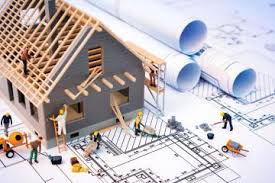 Since architecture is the art AND science of building design, you need to take a variety of courses in high school, like English, history, business, computer science, physics, math(geometry, trigonometry, algebra and calculus) and art (drawing, painting, sculpture and photography).Once you graduate from high school, you need to earn a degree in architectures at an architectural school that's recognized by the National Architectural Accrediting Board (NAAB). Then you'll have to gain practical work experience by working under a licensed architect, work as an intern in the Intern Development Program (IDP), take and pass a national exam called the ARE, and apply for a certificate issued by the National Council of Architectural Registration Boards (NCARB), which allows you to practice architecture in both the US and Canada. That's quite a mouthful, but getting past all those steps will have you on your way to a rewarding (and well-paying) career!Architects - Did U Know?Architects can earn anywhere from $35,000 to $93,000 US.More than 1 in 5 architects are self-employed.In North America, the initials RA designate a registered or licensed architect.Cinderella’s CastleChallenge: Can you build Cinderella’s new castle out of pattern blocks?I used:_________squares, ________ circles, _________ triangles, ________rectangles, ________hexagonssteM  Lesson PlanCinderella’s CastleGrade Level: KGrade Level: KLesson Objective:Students will build a model of a castle for Cinderella. They will identify and count the shapes they use to build the castle.Benchmark Standard:MAFS.K.CC.1.3Read and write numerals from 0 to 20. Represent a number of objects with a written numeral 0–20 (with 0 representing a count of no objects).MAFS.K.G.1.2Correctly name shapes regardless of their orientations or overall size.Identify and describe shapes (squares, circles, triangles, rectangles, hexagons, cubes, cones, cylinders, and spheres).Benchmark Standard:MAFS.K.CC.1.3Read and write numerals from 0 to 20. Represent a number of objects with a written numeral 0–20 (with 0 representing a count of no objects).MAFS.K.G.1.2Correctly name shapes regardless of their orientations or overall size.Identify and describe shapes (squares, circles, triangles, rectangles, hexagons, cubes, cones, cylinders, and spheres).Essential Question:How many of each shape was used?Vocabulary:Math: squares, circles, triangles, rectangles, hexagons, cubes, cones, cylinders, and spheresScience: Model (model of castle) Other: ArchitectVocabulary Activities:Count and discuss shapes using their correct namesPreparation Directions:Remove rhombuses from pattern blocks if you are not going to teach students what a rhombus is.If you have three dimensional blocks those can be used instead. Limit blocks to the shapes students are learning to identify.Engage:  Read or tell the story of Cinderella or a summary. Explain that now that Cinderella is married she wants to become an architect. Her first project will to build her own castle. She would like you to share your castle building ideas with her to help her plan for her castle construction.Materials:Pattern blocks or building blocks with various shapes listed in the math standard.Labeled pictures of the shapes with names of the shapes.Sample Questions:How many ________s did you use to build your model of Cinderella’s castle?Is the triangle still a triangle if you place it with the point down/sideways?Which shape did you use more of?How many more ___s than ____s?Materials:Pattern blocks or building blocks with various shapes listed in the math standard.Labeled pictures of the shapes with names of the shapes.Sample Questions:How many ________s did you use to build your model of Cinderella’s castle?Is the triangle still a triangle if you place it with the point down/sideways?Which shape did you use more of?How many more ___s than ____s?Preparation Directions:Remove rhombuses from pattern blocks if you are not going to teach students what a rhombus is.If you have three dimensional blocks those can be used instead. Limit blocks to the shapes students are learning to identify.Engage:  Read or tell the story of Cinderella or a summary. Explain that now that Cinderella is married she wants to become an architect. Her first project will to build her own castle. She would like you to share your castle building ideas with her to help her plan for her castle construction.Assessment: Have students look at another student’s model and answer the Essential question- How many of each shape was used?Assessment: Have students look at another student’s model and answer the Essential question- How many of each shape was used?Additional Resources:Additional Resources:Additional Resources: